KEMENTERIAN PENDIDIKAN DAN KEBUDAYAAN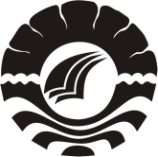 UNIVERSITAS NEGERI MAKASSAR FAKULTAS ILMU PENDIDIKAN PROGRAM STUDI PENDIDIKAN GURU PENDIDIKAN ANAK USIA DINIKampus FIP UNM Jl. Tamalate I Tidung Telp.(0411)  884457, Fax (0411) 883076PERSETUJUAN PEMBIMBINGSkripsi dengan judul “Meningkatkan Kreativitas Anak Didik Melalui Kegiatan Bermain Pasir Di Taman Kanak-Kanak Pertiwi Bontonompo Kab.Gowa.”Atas Nama :Nama		: HijrianiNIM		: 094 904 037Program Studi  	: PGPAUDFakultas		: Ilmu PendidikanSetelah diperiksa dan diteliti, telah memenuhi syarat untuk diseminarkan.							             Makassar,10 September 2013	Pembimbing I					         Pembimbing IIArifin Manggau S. Pd M. Pd	 	          Dr. Abdul Saman, M.Si, KonsNIP. 1974042200604 1001			          NIP. 19720817 200212 1 001                     Disahkan oleh:				 Ketua Prodi PG-PAUD FIP UNM 		       		  Dra. Sri Sofiani, M.Pd			             		 NIP. 19530202 198010 2 001PENGESAHAN USULAN PENELITIANBerdasarkan hasil telaah oleh Pembahas utama dan para peserta seminar yang telah dilaksanakan  pada Tgl 23 Juli 2013, maka usul penelitian untuk skripsi saudara 	Nama		  : Hijriani 	Nim		  : 094904037	Program study	  : PG-PAUD	Judul		  : Meningkatkan Kreativitas Anak Didik Melalui Kegiatan Bermain     Pasir Di      Taman-Kanak Pertiwi Bontonompo Kab. Gowa	Telah dilakukan perbaikan/penyempurnaan sesuai usul/saran pembahas utama dan peserta seminar maka usul penelitian untuk skripsi saudara diperkenankan meneruskan kegiatan pada tahapan selanjutnya.                                                                                                            Makassar,  10 September 2013Disetujui oleh:
Komisi PembimbingPembimbing I,                                                                                  Pembimbing II,Arifin Manggau S. Pd M. Pd	  		Dr. Abdul Saman, M.Si, KonsNIP. 1974042200604 1001				NIP. 19720817 200212 1 001  Mengetahui						  	 Disyahkan Oleh:a.n. Dekan ( PD I  FIP UNM) 				Ketua Prodi  PG-PAUD FIP UNMDrs.  M.  Ali Latief Amri, M. Pd			  Dra. Sri Sofiani, M.Pd NIP. 19611231 198702 1 045				NIP: 19530202 198010 2 001 